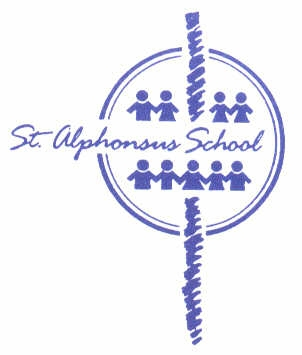 St. Alphonsus SchoolReport Card 2018-19GENERAL COMMENTSStudent:Grade: KindergartenMET #: PendingTeacher: Mrs. G. Marcaida/Mrs. E.  Mattis Program(√): _√_ Regular                       ___ Student Support Plan                                      ___   Adapted:                                      ___   Individualized:Performance and Learning Behaviour ScalePerformance and Learning Behaviour ScalePerformance and Learning Behaviour ScaleMSOMeets ExpectationsSome Support RequiredOngoing Support RequiredAdditional Codes:NA-Not applicable this termIN- Incomplete-Not enough evidence to determine a grade at this timeAdditional Codes:NA-Not applicable this termIN- Incomplete-Not enough evidence to determine a grade at this timeAdditional Codes:NA-Not applicable this termIN- Incomplete-Not enough evidence to determine a grade at this timeAttendanceTerm 1September, October Term 2November, December, January, FebruaryTerm 3March, April, May,  JuneDays AbsentLatesENGLISH LANGUAGE ARTSENGLISH LANGUAGE ARTSTerm 1Term 2Term 3ComprehensionReadingComprehensionListening and ViewingCommunicationWritingCommunicationSpeaking and RepresentingELA COMMENTSELA COMMENTSTerm 1: Term 1: Term 1: Term 1: Term 1: Term 2:Term 2:Term 2:Term 2:Term 2:Term 3:Term 3:Term 3:Term 3:Term 3:MATHEMATICSTerm 1Term 2Term 3Number ConceptsPatterns and RelationsShape and SpaceMATHEMATICS COMMENTSTerm 1:Term 1:Term 1:Term 1:Term 2:Term 2:Term 2:Term 2:Term 3: Term 3: Term 3: Term 3: SCIENCETerm 1Term 2Term 3Knowledge and UnderstandingScientific Inquiry ProcessDesign process/problem solvingSOCIAL STUDIESTerm 1Term 2Term 3Knowledge and Understanding Research and CommunicationCritical thinking and CitizenshipHEALTHTerm 1Term 2Term 3Knowledge and UnderstandingVISUAL ARTSTerm 1Term 2Term 3Understanding and Creative ApplicationMUSIC – Mr. John CoxTerm 1Term 2Term 3Skills and Concepts ParticipationPHYSICAL EDUCATION – Mr. Blake McInnisTerm 1Term 2Term 3Skill DevelopmentSportspersonship LEARNING BEHAVIOURSTerm 1Term 2Term 3Personal Management SkillsWorks independently, Completes assignments, OrganizationActive Participation in LearningParticipates in discussions/activities, Sets goalsSocial ResponsibilityUses technology responsibly, Works cooperatively, Resolves conflicts Term 1: Term 2:Term 3: